Acceso (acceso.ku.edu)Unidad 2, AperturasAperturasEspaña, líder mundial en turismo(Música de piano rápida, que varía en ritmo y tomo según las imágenes. Se introducen otros instrumentos como la guitarra, símbolo nacional en España)This work is licensed under a 
Creative Commons Attribution-NonCommercial 4.0 International License.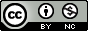 